Základní škola a Mateřská škola DOMAMIL, příspěvková organizace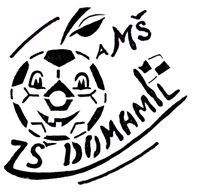 Výroční zprávao činnosti školy za školní rok2022/2O23Obsah: 1. Informace o škole     1.1. Základní údaje: k 30. 6. 2023      1.2.  Součásti školy    1.3. Vize školy     1.4. Obecná charakteristika     1.5.  Materiálně- technické vybavení2. Přehled oborů vzdělávání3. Personální zabezpečení školy 4. Přijímací řízení     4.1. Zápis do 1. třídy     4.2. Zápis do MŠ     4.3. Přehled oborů a přijatých žáků na SŠ5. Výsledky výchovy a vzdělávání     5.1. Celkový prospěch za 1. a 2. pololetí     5.2. Chování žáků     5.3. Udělená výchovná opatření     5.4. Zameškané hodiny     5.5. Přestupy žáků z/na jinou školu     5.6. Péče o žáky se speciálními vzdělávacími potřebami6. Prevence sociálně-patologických jevů7. Vzdělávání pedagogických pracovníků 8. Údaje o výsledcích inspekční činnosti ČŠI9. Údaje o aktivitách a prezentaci školy na veřejnosti     9.1. Školní akce10. Údaje o zapojení školy do rozvojových a mezinárodních projektů11. Údaje o hospodaření školy 12. Závěr 13. Výroční zpráva MŠ Domamil1. Informace o škole1.1. Základní údaje Název organizace:	Základní škola a Mateřská škola DOMAMIL, příspěvková organizaceSídlo organizace:	Domamil 115, 675 43 DomamilPrávní forma: 		příspěvková organizace REDIZO:		600 122 042IČO: 			70279535 Webové stránky: 	www.skoladomamil.cz E- mail: 		reditel@skoladomamil.czNázev zřizovatele: 	Obec Domamil Adresa: 		Domamil 135, 675 43 Domamil Zastoupená starostou: Lukáš Kisela Vedení školy: Mgr. Radmila Punčochářová – ředitelka školy Mgr. Blanka Buličková – zástupce ředitelky školy Ivana Rodová – zástupce ředitelky pro MŠŠkolská rada: Ing. Miroslav Kabelka  - předseda, zástupce pracovníků školy Mgr. Lenka Klimešová - zástupce pracovníků školy Mgr. Jitka Urbánková - zástupce rodičů Pavla Nahodilová - zástupce rodičů Pavel Polenda - zástupce zřizovatele Mgr. Petra Ferdanová - zástupce zřizovatele 1.2. Součásti školy dle rejstříku škol:1.3. Vize školyJsme venkovská ekologicky zaměřená škola rodinného typu. Uplatňujeme individuální přístup ke každému žákovi tak, aby mohl zažít pocit úspěchu.Škola nabízí a poskytuje tradiční i nové možnosti vzdělávání, je kreativní, reaguje citlivě na nové trendy v pedagogice a v umění, na požadavky moderní společnosti i na charakter svého regionuŠkola je místem, kde každý dostane příležitost být úspěšný a zároveň prospěšný ostatním dle svých zájmů, možností, schopností a potřebŠkola je místem, kde každý vnímá svou vlastní identitu a zároveň prožívá potřebu sounáležitosti s ostatnímiŠkola nabízí a poskytuje vzdělávání takovými způsoby, aby jej žáci mohli a chtěli přijímatŠkola je místem systematické a vědomé spolupráce učitelů a žáků směřující ke společným cílůmŠkola je otevřená instituce, která je přirozenou součástí kulturního a společenského života obce.1.4. Obecná charakteristika školyZákladní škola a Mateřská škola DOMAMIL je úplná škola s 1. – 9. postupným ročníkem. Součástí základní školy je mateřská škola, školní družina a školní jídelna. Od 1. 1. 2000 jsme příspěvkovou organizací obce Domamil.Předmětem činnosti je poskytování základního vzdělání, zabezpečování rozumové výchovy ve smyslu vědeckého poznání a v souladu se zásadami vlastenectví, humanity a demokracie a poskytování mravní, estetické, pracovní, zdravotní, tělesné výchovy a ekologické výchovy žáků, organizace umožňuje též náboženskou výchovu. Škola připravuje žáky pro další studium a praxi. K zabezpečení předmětu činnosti dále provozuje školní družinu a školní jídelnu. MŠMT ČR prostřednictvím odboru školství, mládeže a sportu Krajského úřadu kraje Vysočina poskytuje finanční prostředky na mzdy pracovníků a další neinvestiční výdaje vymezené zákony a vyhláškami. Obec Domamil poskytuje finanční prostředky na provoz školy a případné investiční akce.Organizace výukyVýuka začíná v 7,25 hodin, vyučovací hodina trvá 45 minut, jednotlivé vyučovací hodiny jsou odděleny přestávkami v délce trvání 5, 10 a 15 minut. Po dobu přestávek je držen nad žáky pedagogický dohled dle rozpisu. Dobu po skončení vyučování tráví žáci I. stupně ve ŠD (provoz ŠD ranní 6.30 - 7.30 hod., odpolední 11.40 -15.15 hod.).Žáci se učí dle rozvrhu hodin, který odpovídá počtům hodin a předmětů v jednotlivých ročnících stanovených školním vzdělávacím programem (viz tabulka Učební plán 1. - 9. ročník).Forma prácePedagogičtí pracovníci spolupracují s PPP a SPC, popřípadě s jinými odborníky (př. dětský psycholog, psychiatr), respektují individuální přístup k žákům, dle doporučení poradenského zařízení vypracovávají pro žáky IVP, volí vhodné metody výuky i vhodné formy zjišťování vědomostí. Učitelé úzce spolupracují s rodiči žáků, radí a napomáhají rodičům při výchově dítěte se specifickými vývojovými poruchami učení a chování. Zákonní zástupci mají možnost po domluvě s ředitelkou školy využít ukázku výuky.Počty žáků v jednotlivých třídách 1.5. Materiálně - technické vybavení školyŠkola disponuje třemi budovami:1. budova:  Domamil 115 – 2.stupeň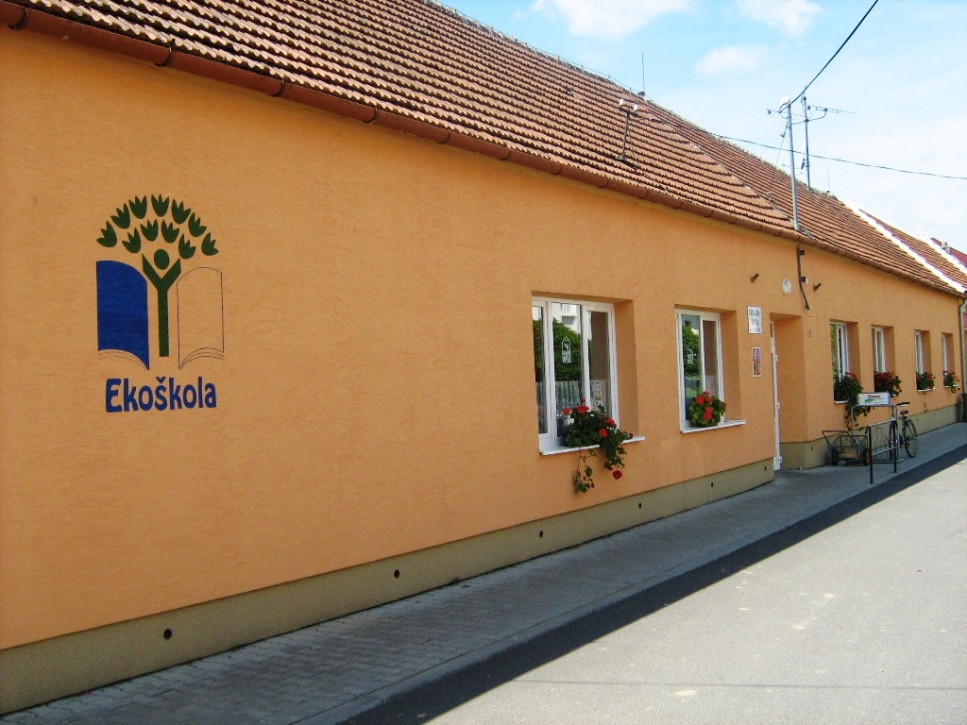  Zde se nachází ředitelství a kancelář školy + 5 odborných učeben:počítačová učebna  - 17 počítačů se sluchátky připojených na internet, projektor,  učebna fyziky a chemie – nový nábytek a vybavení, 1 notebook a dotyková tabule, nechybí demonstrační stůl s dřezem a digestoří na pokusy a laboratorní stoly pro žákyučebna matematiky  - projektor, 1 počítač,  jazyková  učebna - projektor, 1 notebook, moderní knihovna vybavená novým nábytkemučebna zeměpisu – moderní učebna s dotykovou tabulí, 1 počítačNa moderních interaktivních tabulích a v moderních počítačích je možné využívat interaktivní programy pro žáky. V současné době nám nechybí ani dílna na pracovní činnosti a polytechnickou výchovu. Dále podle možností využíváme přírodní zahradu.Máme dostatečně velké a moderně vybavené šatny, přibyly nám 2 kabinety na odborné pomůcky. Po zdařilé rekonstrukci školy, která probíhala v zimních a jarních měsících, vzniklo vkusné zázemí pro učitele a ředitele. Věříme však, že v podobném duchu se zdaří i rekonstrukce budovy 1. stupně.2. budova :  Domamil 10 -  1.stupeň  a  školní družina  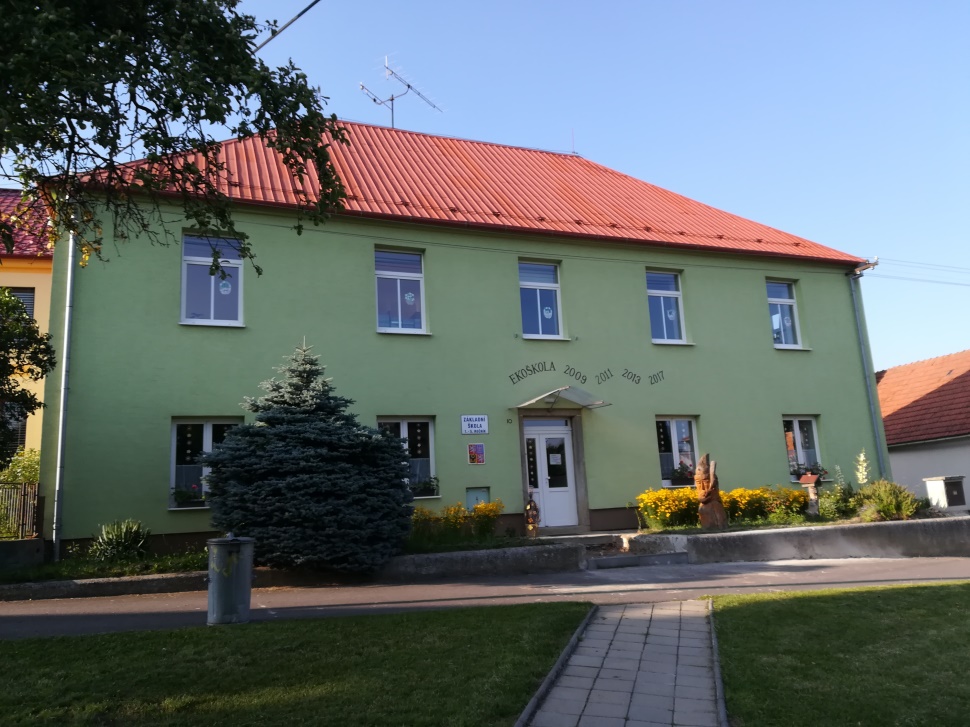 Výuka probíhá ve čtyřech kmenových třídách:3 učebny jsou vybaveny dataprojektorem, počítačem s přístupem na internet,1 učebna je vybavena interaktivní tabulí SMART Board a počítačemTyto třídy jsou využívány také pro odpolední zájmové kroužky.Školní družina se nachází v přízemí a je vybavena dětským nábytkem, hracím kobercem, zábavnými hrami, stavebnicemi a jedním počítačem. Toto oddělení navštěvují žáci od 10.50 – 15.30. Za příznivého počasí má k dispozici školní dvorek s malou pergolou.Vzhledem k tomu, že je většina žáků na1.stupni dojíždějících, vytvořili jsme pro zajištění jejich bezpečnosti druhé oddělení, které navštěvují žáci od 11, 45 – 12,45 hod. (tj. do odjezdu autobusů). Na tělesnou výchovu využívá škola místní sokolovnu, která slouží i jako kulturní sál. Naše pomůcky jsou zde volně dostupné jiným spolkům a nemáme jiné volné prostory na uložení sportovních potřeb.Žáci mohou dále sportovat na asfaltovém hřišti u mateřské školy nebo na hřišti TJ Sokol Domamil.Velkou chloubou školy je přírodní ukázková zahrada, kterou společně vybudovali žáci a učitelé naší školy a najdeme ji u budovy MŠ.přírodní zahrada      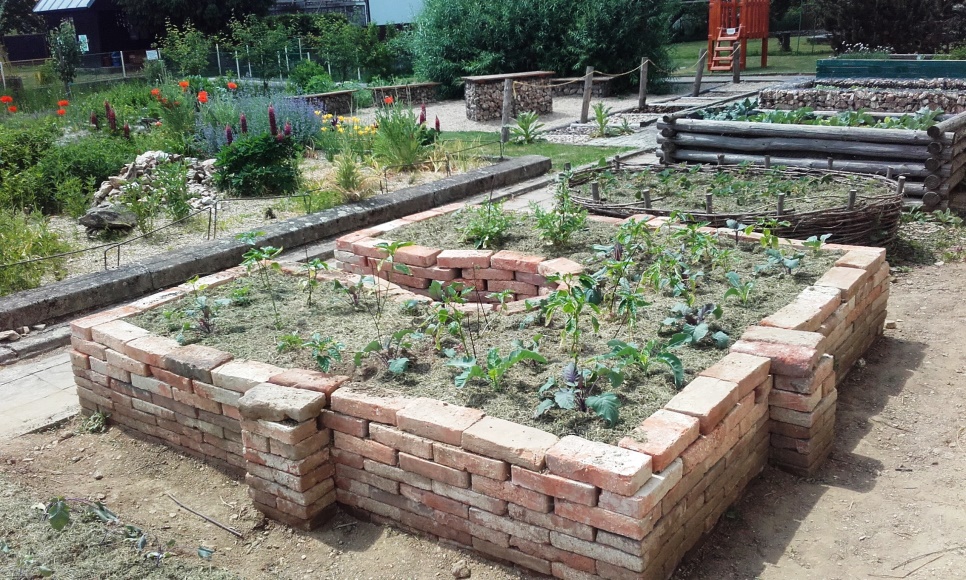 3. budova: Domamil 135 - mateřská škola, školní jídelna     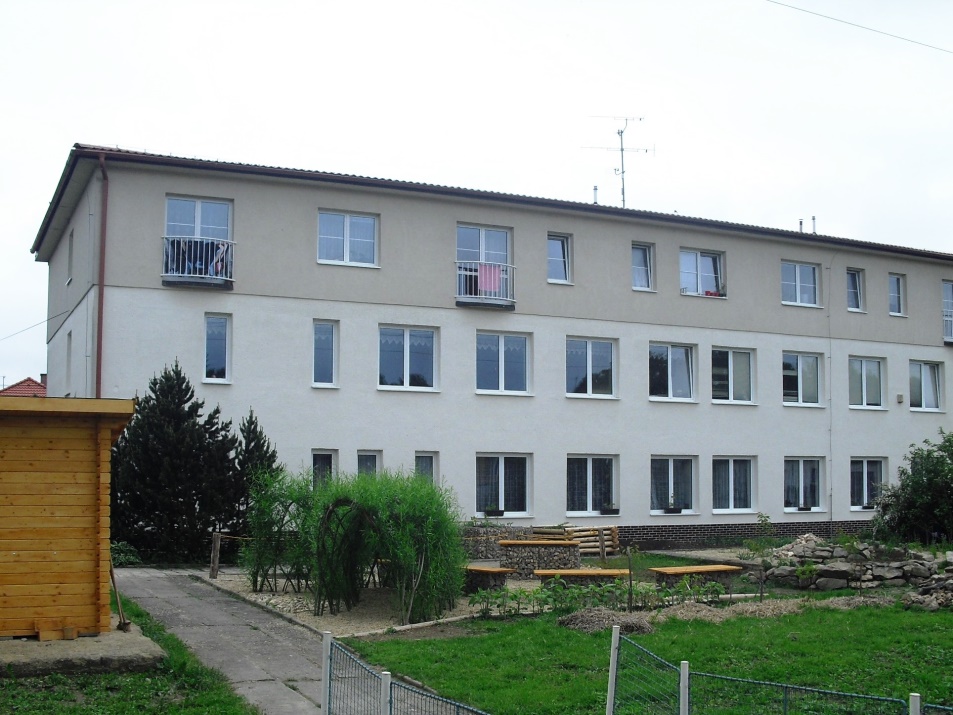 Mateřská škola Dvoutřídní školka s dětmi od 2 do 6 let (7 let u dětí s odloženou školní docházkou), v odpoledních hodinách se děti spojují do 1 třídy. K předškolnímu vzdělávání máme k dispozici jednu třídu a hernu, která slouží jako malá tělocvična, hudebna a po obědě jako ložnice. Děti MŠ mají k dispozici obecní hřiště, které paní učitelky s dětmi postupně osázeli a vytvořili různá zajímavá zákoutí.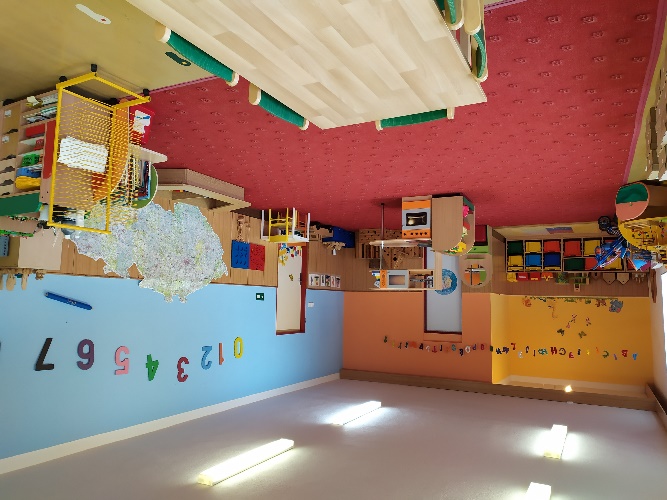 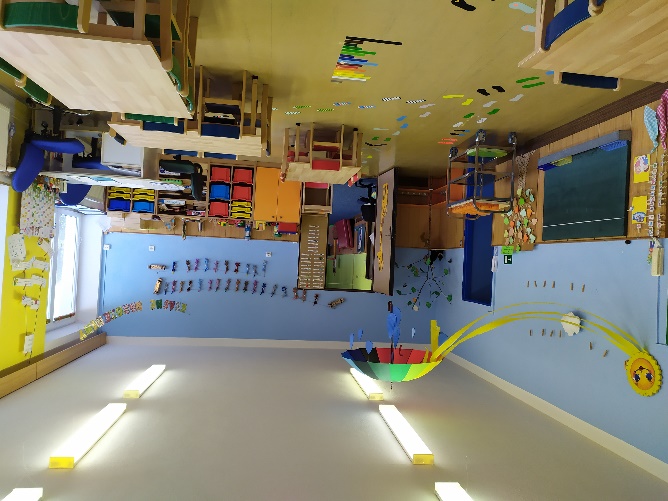 2. Přehled oborů vzdělání, které škola vyučuje v souladu se zápisem ve školském rejstříkuObor vzdělávání:   79-01-C/01 Základní škola forma vzdělávání: dennídélka vzdělávání:   9 r. 0 měs. nejvyšší povolený počet žáků v oboru: 150V tomto školním roce jsme vyučovali podle vlastního školního vzdělávacího programu pro základní vzdělávání „ Davídek“, který vychází z Rámcového vzdělávacího programu pro základní vzdělávání.Mateřská škola pracuje podle vlastního školního vzdělávacího programu:Školní vzdělávací program: „Duhová školka”.3. Personální zabezpečení činnosti školyPedagogičtí pracovníci:Vychovatelky:Asistentky: Učitelky MŠ:Nepedagogičtí pracovníci:4. ZÁPIS K POVINNÉ ŠKOLNÍ DOCHÁZCE, INFORMACE O PŘIJÍMACÍM ŘÍZENÍ NA STŘEDNÍ ŠKOLY4.1. Zápis do 1.třídyZápis do 1.třídy proběhl klasickou formou dne 7.4.2022 v budově 1.st. Předškoláci plnili v jednotlivých třídách připravené úkoly a na závěr dostali drobné dárečky, které jim připravili žáci 1. – 5. ročníku.4.2. Zápis do MŠ4.3.  Přehled přijatých žáků na střední školy (i SOU) do prvního ročníku školního roku 2022/2023tab. 1 Školy, na které byly podány přihlášky, a žáci byli úspěšně přijatitab. 2 Umístění žáků v příjímacím řízení  5. VÝSLEDKY VZDĚLÁVÁNÍ ŽÁKŮNaše společnost i celý svět se rychle rozvíjí, a proto i v oblasti vzdělávání musí docházet ke změnám cílů vzdělávání. V tomto školním roce probíhala příprava na změny ve školním vzdělávacím programu. Žákům jsme v průběhu školního roku předávali nové poznatky, snažili jsme se rozvíjet jejich schopnosti a dovedností a přitom jsme na ně i výchovně působili tak, aby z nich vyrostli slušní, zodpovědní a tolerantní lidé a byli po všech stránkách dobře připraveni pro další etapu svého životaTo, co se mají žáci naučit, se ve školním vzdělávacím programu nazývá slovem kompetence. Takových kompetencí je několik: 1. Kompetence k učení. Zde mají žáci poznat, že učit se je potřeba po celý život. V průběhu školního roku se žáci zajímavě i zábavně vzdělávali a posunuli se se svými znalostmi zase o stupeň výše. 2. Kompetence k řešení problémů. Žáci hledali vždy nejlepší cestu k dosažení cíle. Výuka často začínala otázkou, např. Proč, Jak, Jakým způsobem …. 3. Kompetence komunikativní. Děti pracují slovně, písemně, elektronicky, komunikují s učitelem, spolužáky, při soutěžích s jinými dospělými a jinými žáky. Učily se s každým komunikovat různými výrazovými prostředky. V tomto školním roce se ve škole objevily desítky zahraničních žáků z Ukrajiny, naše i ukrajinské děti to nutilo komunikovat i v cizích jazycích. V minulém roce se osvědčila i elektronická přítomnost žáka v karanténě přímo na vyučovací hodině. Učitel i žák byli snímáni kamerou během vyučovací hodiny a mohli reálně spolupracovat. 4. Kompetence sociální. Na naší škole často pracujeme ve skupinách, kde jsou členové skupin nuceni spolupracovat, pomáhat si, soutěžit mezi sebou. Vytvářejí se tím schopnosti začleňovat se do společnosti. 5. Kompetence občanské. Každý žák je členem společnosti, která se řídí soustavou právních norem. Škola každým okamžikem nutila děti uvědomovat si svá práva a plnit své povinnosti. Žáci si byli vědomi, že bez pravidel nelze cokoliv činit. Za chování se podle pravidel byli žáci hodnoceni. Pochvaly a výborná klasifikace chování mocně převažovaly nad negativním hodnocením některých žáků. 6. Kompetence pracovní. Tato schopnost je o poznání sama sebe. Svých schopností a možností realizovat se v životě a budoucím povolání. Žáci byli vedeni k sebepoznání svých schopností prosadit se v reálném profesním světě. Navštívili také veletrhy svého budoucího vzdělávání. 5.1. Celkový prospěch žáků5.2. Chování žáků5.3. Výchovná opatření

Zameškané hodinyPřestupy žáků5.6. Péče o žáky se speciálními vzdělávacími potřebami (SVP) Žáci s vyšším než 1. stupněm podpory navštěvují buď pedagogickou intervenci, či předmět speciálně pedagogické péče.V rámci zkvalitnění inkluzivního vzdělávání: pokračujeme ve zvyšování motivace ke školní práci, pokračujeme ve vybavování kompenzačními pomůckami (tabulky, texty, logopedické pomůcky, numerické pomůcky), pokračujeme ve školení pedagogů i asistentů pedagoga Školní poradenské centrum působilo ve složení: výchovný poradce – Mgr. Jana Dvořáková školní metodik prevence – Mgr. Eva Pojíšková speciální pedagog – Mgr. Petra FerdanováPřehled žáků se speciálními vzdělávacími potřebami:Odborní pracovníci, kteří s žáky pracují:S integrací žáků se SVP máme dobré zkušenosti. V tomto školním roce byli žáci běžně vyučováni v kmenových třídách. Reedukaci a nácvik správných technik učení prováděli pověření učitelé. Všichni žáci s SVP mají vypracovaný individuální vzdělávací plán, pokud jim byl stanoven, podle pokynů z PPP. Pokud stanoven nebyl, je pro tyto žáky vypracován plán pedagogické podpory. Žákům s SVP je věnována individuální péče i v ostatních předmětech. Žákům ze sociálně slabých či problematických rodin je ze strany všech pedagogů věnována zvýšená pozornost a podpora se zvládáním učiva. Třídní učitelé u těchto žáků v případě potřeby úzce spolupracují s odborem sociální péče, příp. i s Policií ČR.Zkušenosti s péčí o nadané žáky Učitelé věnují pozornost všem nadaným a talentovaným žákům a snaží se o jejich rozvoj individuálně. Usilujeme o rozvoj oblastí, ve kterých je žák nadprůměrný, nabídnutím rozšiřujícího učiva, činností, her a zapojením těchto žáků do spolupráce se slabšími žáky tak, aby byl co nejvíce využit jejich potenciál. Tito žáci se účastní soutěží, olympiád a vzdělávacích akcí v oborech, ve kterých vynikají. Žáci se také účastní sportovních soutěží, a to nejen na regionální úrovni. Též jim umožňujeme účast na sportovních soustředěních.PREVENCE SOCIÁLNĚ PATOLOGICKÝCH JEVŮV rámci školní preventivní strategie se naše škola soustředí především na primární prevenci. Rizikovému chování žáků se snažíme předcházet, popřípadě jej řešit v raných stadiích výskytu, což se jeví jako nejbezpečnější a nejúčinnější.Všichni pracovníci školy se neustále snaží působit na rozvoj základních kompetencí žáků:zvyšují sociální kompetenceposilují komunikační dovednostivytvářejí pozitivní sociální klimaformují postoje ke společensky akceptovaným hodnotámDovednosti, znalosti a postoje, které si žáci osvojují, odpovídají jejich věku a navazují na předchozí zkušenosti. Všem žákům poskytujeme co nejvíce informací (přiměřeně věku žáků), nasloucháme jejich problémům a otevřeně s nimi hovoříme i na neformální úrovni. Snahou všech pracovníků je vytvoření co nejlepšího klimatu školy, kde se žáci budou cítit dobře, budou vzájemně spolupracovat a vzájemně si pomáhat.Stav školy z hlediska patologických jevů, její zaměřeníV naší škole budujeme vzájemnou důvěru mezi učitelem a žákem. Žáci spolupracují ve dvojicích, skupinách i ve skupinách napříč třídami. Žáci se učí vést diskuzi, vyjadřovat své názory, naslouchat druhým, vhodným způsobem reagovat na kritiku a řešit problémy. Žáci se též mohou vyjadřovat k problematice vyučování, mohou dávat podněty k výuce, přicházet s novými podněty na zlepšení prostředí, také samozřejmě s problémy, které je tíží.Novinkou v tomto školním roce jsou třídnické hodiny, kdy třídy řeší v rámci např. komunitního kruhu různorodé podněty, připomínky, atd. V rámci primární prevence spolupracujeme s nprap. Romanem Hlouchem (PČR), s PPP v Moravských Budějovicích – s Mgr. Veronikou Dohnalovou, Mgr. Miloslavou Vláčilovou; rovněž také s odborem sociální péče v Moravských Budějovicích Bc. Petrem Punčochářem.V rámci diagnostiky třídy, případných problémů v třídním kolektivu spolupracujeme s DDM Třebíč – s Mgr. Kamilem Svobodou.Rovněž jsme řešili následující výchovné/kázeňské problémy žáků:elektronické cigarety – byl zjištěn výskyt elektronických cigaret u některých žáků na 2.stupni. Dvě dívky tyto zajišťovaly ostatním případným zájemcům. Při zjištění této skutečnosti se všichni žáci, kterých se tento problém týkal, přiznali. Dvě děvčata dostala důtku ředitelky školy, v ostatních případech bylo řešeno ve spolupráci s OSPOD + pohovor s rodiči.výlet Hornice – jeden žák a jedna žákyně devátého ročníku při pěším výletu na Bítov, svévolně opustili skupinu ostatních žáků, záměrně se schovali na Bítově, vydali se zpět sami na cestu do tábora. Za svévolné opuštění skupiny byli vyloučeni ze školního výletu, přijeli si pro ně rodiče, ihned s nimi i ve spolupráci s OSPOD řešeno. Zároveň dostali oba snížený stupeň známky z chování.telefonování a nabízení nevhodných služeb cizím osobám – na výletě bylo zjištěno, že žáci šestého ročníku telefonují na cizí čísla a nabízí nevhodné služby cizím osobám. Řešeno pohovorem s dotyčnými žáky a napomenutím třídního učitele.Komunikace s rodiči, veřejnostíUčitelé nabízejí všem rodičům možnost individuální konzultace. Rodiče každého žáka mohou kdykoliv po domluvě navštívit svého třídního učitele, výchovného poradce nebo metodika prevence a konzultovat jakýkoliv problém svého dítěte. Této možnosti využívají rodiče minimálně.Další priority školyZvyšování příznivého klimatu ve třídních kolektivech se uskutečňuje formou organizování výletů, exkurzí, lyžařského a vodáckého výcvikového kurzu atd. V letošním roce se uskutečnily tyto akce: vodácký kurz na Vltavě, jazyková exkurze do Vídně, lyžařský výcvikový kurz v Železné Rudě, výlet žáků 2.stupně v Hornicích.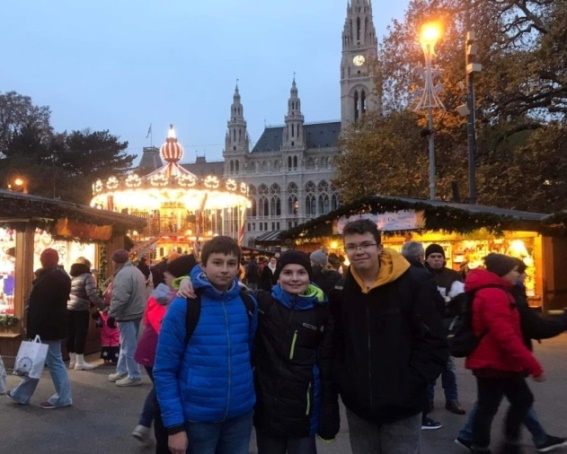 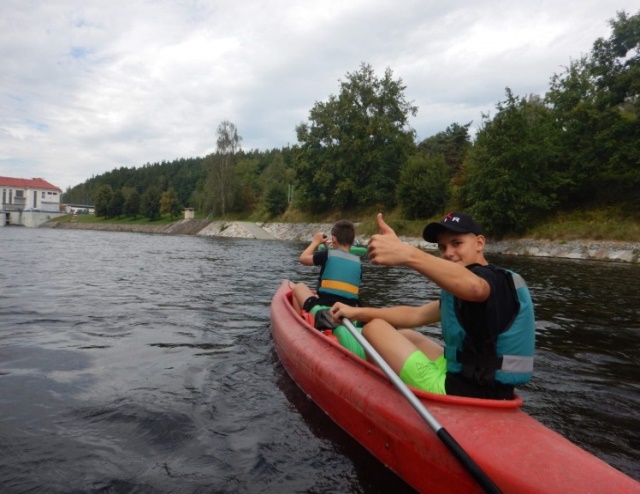 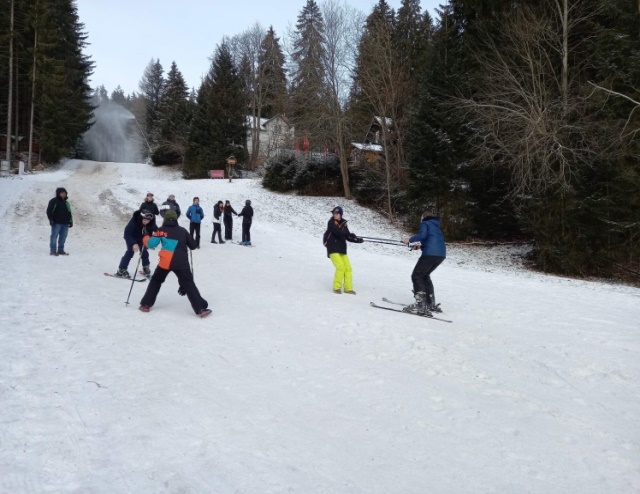 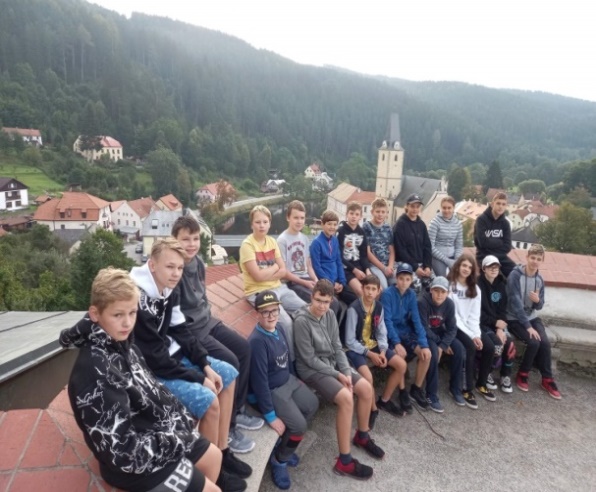 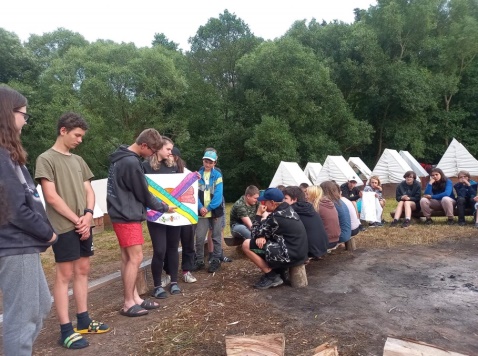 dále škola nabízí širokou nabídku volnočasových aktivit a kroužků (např. hudební, vaření, sportovní, „dramaťák“ atd.)zajišťování některých akcí staršími žáky pro žáky mladší (Mikulášské nadělování, projektové dny, Den Země, spolupráce dětí ZŠ s dětmi v MŠ)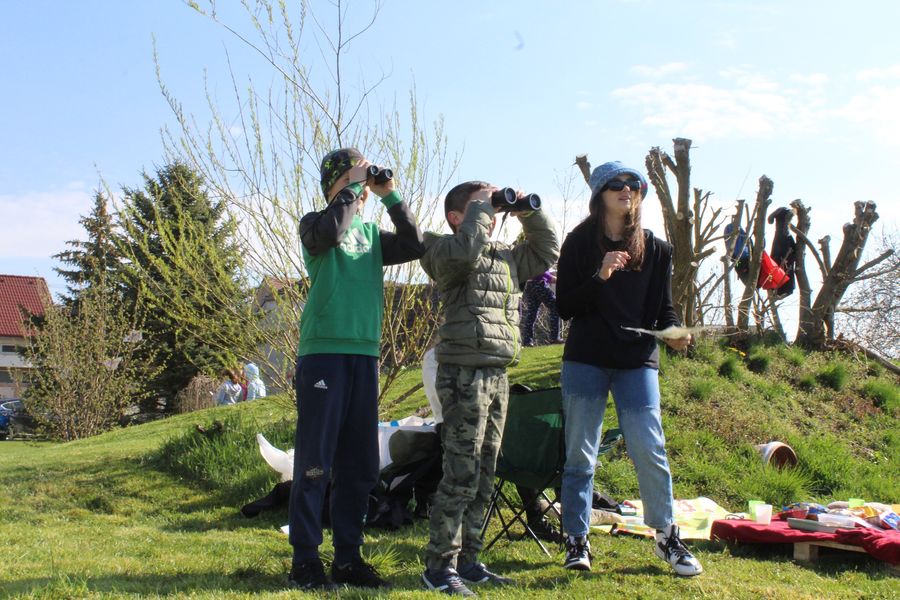 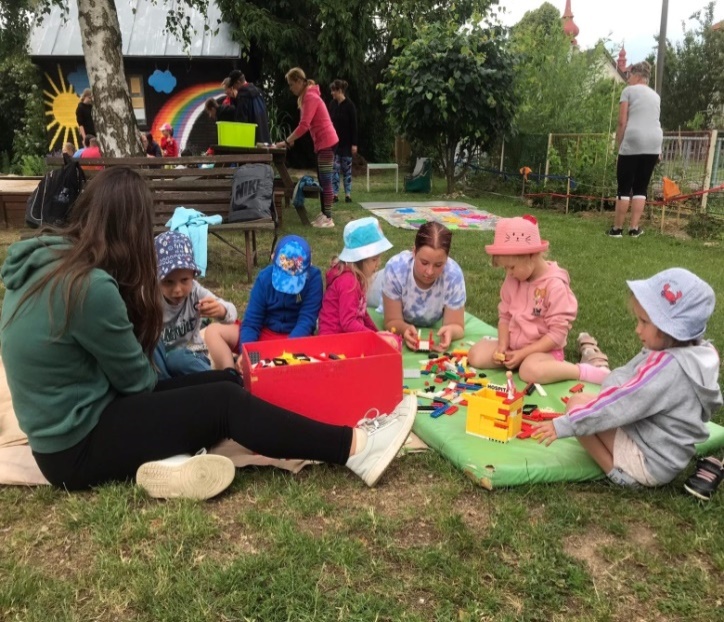 v rámci utužování vztahů v třídním kolektivu žáci také přespávají ve škole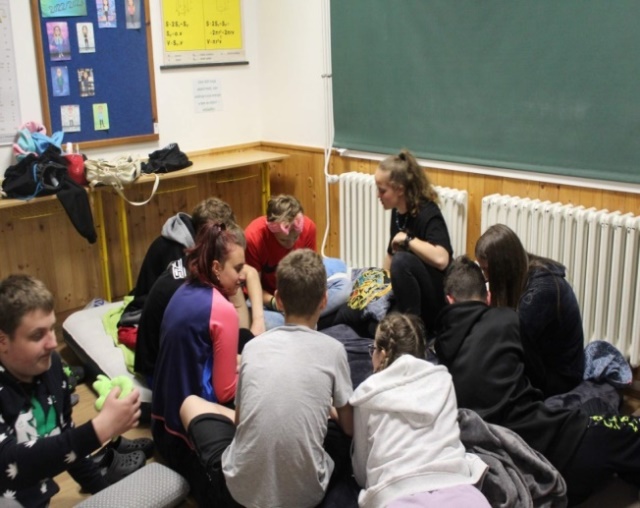 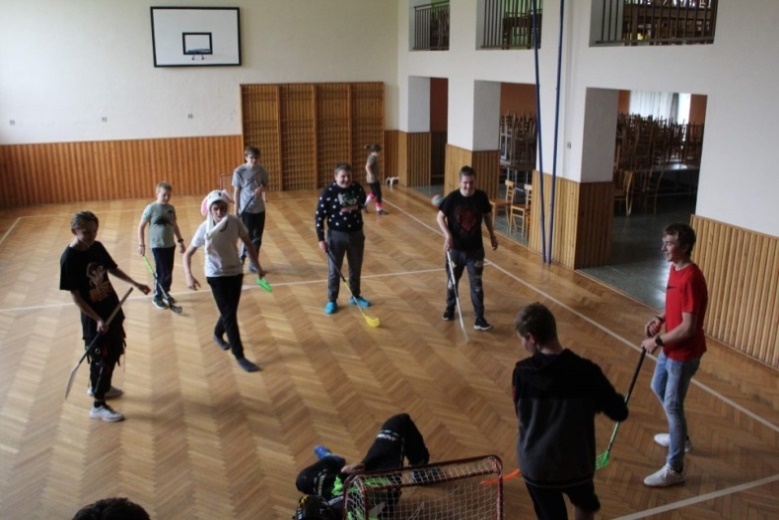 proběhly také besedy s nprap. Romanem Hlouchem8.+9. tř. „Tvoje cesta načisto“6.+7. tř. „Tvoje cesta on-linem“5.tř. „ Končím první stupeň, už si poradím a budu pomáhat“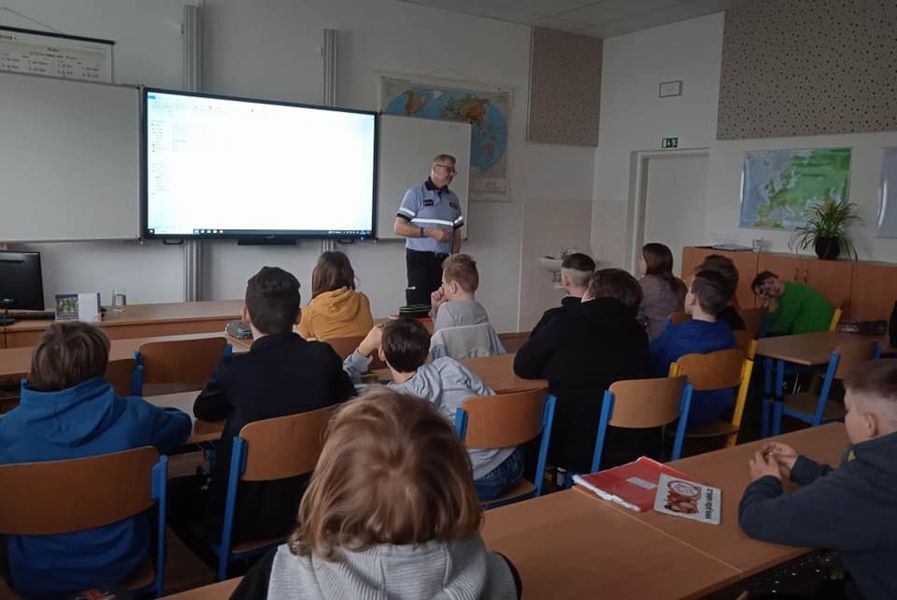 DALŠÍ VZDĚLÁVÁNÍ PEDAGOGICKÝCH PRACOVNÍKŮPotřebu dalšího vzdělávání řešíme také samostudiem odborné literatury a účastí na vzdělávacích a kulturních akcích.Ve škole jsou k dispozici i odborné časopisy: Flora, Naše zvířata, Historie a pro MŠ-Pastelka.ÚDAJE O VÝSLEDCÍCH INSPEKČNÍ ČINNOSTI V tomto školním roce neproběhla kontrolní činnost ČŠI.ÚDAJE O AKTIVITÁCH A PREZENTACI ŠKOLY NA VEŘEJNOSTINaše škola je i nadále zapojena do projektů, které tvoří nezanedbatelný přínos nejen po stránce finanční a materiální, ale i po stránce životních zkušeností, komunikačních a jazykových schopností jak žáků, tak pedagogů. Zaměřujeme se na nové trendy ve výuce, jako jsou tematické dny, projektové vyučování, tematické pobyty žáků, kurzy apod. Vzhledem k tomu, že jsme pořídili pro výuku informatiky 6 nových robotů zn. PHOTON, prováděli naši žáci ukázkové hodiny pod vedení p. učitelky Kabelkové i na jiných školách.Během školního roku zapojujeme naše žáky do různých soutěží: matematických, sportovních, výtvarných, ekologických, polytechnických a dalších. Činnost školy prezentujeme také na výstavě v Konírnách v Moravských Budějovicích.Veškeré informace o škole jsou přístupné rodičům i veřejnosti na webu školy: www.skoladomamil.cz, facebooku a instagramu, využíváme nástěnku ve škole, regionální a místní zpravodaj, kde informuje o dění v naší škole vedení školy, pedagogičtí pracovníci a žáci ZŠ a MŠ Domamil.Školní akce10. ÚDAJE O ZAPOJENÍ ŠKOLY DO ROZVOJOVÝCH A MEZINÁRODNÍCH PROJEKTŮ

Pokračujeme v projektu:  ŠABLONY III
Cílem projektu je dočasné poskytnutí personální podpory pedagoga, podpořit profesní růst pedagogických pracovníků, podpora spolupráce rodičů s MŠ a zajištění školního speciálního pedagoga.

Pokračujeme v projektu POTRAVINOVÁ  POMOC dětem. 

V rámci projektu je poskytována strava dětem ze sociálně slabších rodin zdarma. V tomto školním roce se jednalo o 4 žáky základní školy. 

V letošním školním roce opět probíhal projekt „ OVOCE DO ŠKOL“ a “ŠKOLNÍ MLÉKO” – financovaného ze zdrojů ESF EU. Projekt MAP IIZŠ Domamil spolupracuje s městem Moravské Budějovice na projektu „Místní akční plán rozvoje vzdělávání v ORP“ v rámci výzvy v Operačním programu Výzkum, vývoj a vzdělávání (OP VVV). Součástí projektu jsou kromě jiného zajímavá a podnětná setkání pedagogů z okolních mateřských a základní škol. Kladný ohlas mají rovněž různé vzdělávací programy realizované díky tomuto projektu a podpora pro pořízení zajímavých učebních pomůcek. velkým přínosem pro nás byla v tomto školním roce bezúplatná zápůjčka nových knih, které po skončení projektu zůstanou majetkem naší školní knihovny.11. ZÁKLADNÍ ÚDAJE O HOSPODAŘENÍ ŠKOLYZpráva o hospodaření za rok 2022 je dostupná v kanceláři školy. 12. ZÁVĚRVe školním roce 2022/2023 byla dokončena přístavba dvou nových odborných učeben, rekonstrukce šatny, částečná rekonstrukce počítačové učebny s novým vybavením a zbývajících učeben. Znamená to pro nás obrovský přínos pro zvýšení kvality výuky. 									Mgr. Blanka Buličková									     zástupkyně školy13. VÝROČNÍ  ZPRÁVA  MŠ  DOMAMIL1.a, základní údaje o škole:Mateřská škola Domamil je od 1.1.2003 součástí Základní školy Domamil se dvěma třídami. V budově se v přízemí nachází školní jídelna a OÚ, v patře mateřská škola, knihovna a internetové centrum.Jsme předškolní zařízení se zaměřením na ekologickou a environmentální výchovu a členem celostátní sítě mateřských škol MRKVIČKA.Ve školním roce 2022/2023 bylo zapsáno 26 dětí nejen z Domamile, ale i z okolních vesnic(Martínkov, Štěpkov, Radkovice u Budče, Želetava).O činnosti mateřské školy se více dozvíte na internetových stránkách www.skoladomamil.cz.b, přehled vzdělávání:Mateřská škola pracuje podle ŠVP „Duhová školka“, kde hlavním cílem je učit děti vnímat svět kolem sebe, rozvíjet jejich identitu a samostatnost a připravovat je na různé životní situace.Každý pátek docházela do MŠ logopedka, která pracovala s dětmi se špatnou výslovností a pomáhala s diagnostikou dětí.c, přehled o pracovnících školy:Počet pedagogických pracovníků – 3 a 1 školní asistentkaPočet provozních pracovníků – 1d, údaje o přijímacím řízení nebo zápisu do předškolního zařízení a následném přijetí do školy:Ve školním roce 2022/2023 odchází do školy 3 děti. Odklad školní docházky – 0 dětí.Výsledky zápisu do MŠ – přišlo 8 dětí, přijato 8 dětí, mimo zápis přijaty 4 děti Stav dětí k 1.9.2022 bylo 27 dětí, 1 dítě nenastoupilo, v únoru nastoupilo 1 dítě a 1 dítě se odhlásilo.e, údaje o výsledcích vzdělávání dětí podle cílů stanovených ŠVP:U dětí jsme rozvíjely schopnosti a dovednosti vytvářet citové vztahy k sobě, k okolí, uvědomění si vlastní identity, získání sebevědomí, sebedůvěry a samostatnosti. Děti jsme připravily na vstup do 1. třídy a schopnost žít ve společnosti ostatních lidí, přizpůsobit se, spolupracovat a respektovat sebe i ostatní.f, údaje o prevenci sociálně patologických jevů:V rámci výchovně vzdělávací práce byly děti seznamovány s modely správného chování a to různými formami a metodami. Byl kladen důraz na klidné, pohodové prostředí v MŠ  a respektování potřeb jednotlivých dětí, ale i společně stanovených pravidel.g, údaje o dalším vzdělávání pedagogických pracovníků:Během školního roku se učitelky průběžně vzdělávaly a prohlubovaly si vzdělání samostudiem. Zúčastnily se semináře „Písničky z herbáře“, „Dárečky bez nakupování“, „Zdravá školní zahrada“, ,,Digitální gramotnost“. Také se doplnila učitelská knihovna o další odborné publikace, např.: Knížka pro začínající učitelky mateřských škol, Inkluze v mateřské škole, Komunikace v problémových situacích v mateřské škole, Vzdělávání dětí od dvou let.Spolupráce s rodiči :Informativní schůzka –31.8.2022Konzultační hodiny s rodiči – dle dohody s rodičiRodičovský den – 14.2.2023Hrací den s rodiči – 27.4.2023Letní karneval – 28.6.2023Srdíčkové dny-návštěva rodičů ve školce v průběhu dopoledního i odpoledního bloku.Spolupráce se ZŠ Kdo nám přečte pohádku – celoroční projekt 4. a 5. třídy s paní učitelkou MarečkovouMikulášská nadílka – 5.12.2022Dětido bruslí - leden-březen 2023Čtenářská dílnička s deváťáky- 19.4.2023Den dětí – 1.6.2023Domamilské hry – 13.6.2023T-mobile běh na hřišti – 21.6.2023Hrací dopoledne s žáky 6.,7.,8. třídy ZŠ DomamilEkovycházka do lesa ke studánce s žáky 5.třídy – 28.6.2023Projektové dny v MŠZašovice aneb S kamarády za poznáním a zážitky – 21.9.2022Hledá se král naší zahrady Jeřáb I. – 21.10.2022Masopustní veselice přišla i k nám do vesnice – 17.2.2023Návštěva spisovatelky p. Kopcové – 8.3.2023Letem ptačím světem-Den ptactva, p. Kessner – 30.3.2023Den Země – 21.4.2023Přespání ve školce – 28.6.2023i, spolupráce s dalšími partnery při plnění úkolů ve vzdělávání:Mateřská škola spolupracuje s ekostřediskem Chaloupky.Během roku navštívili školku divadelníci „Kašpárkův svět z Opavy“ a „Divadlo Rózy Blechové“. Podařil se nám vybudovat „Dešťový záhon“ na zahradě, vysázet bobulové ovoce kolem plotu, zasázet nové ovocné stromky a najít krále stromů naší zahrady – Jeřába I.Naší stálou celoroční činností je sběr tenkostěnného hliníku.Do třídy byla pořízena nová kontejnerová sestava na hračky a učitelský stůl.Těšíme se na školní rok 2023/2024.                                           Ivana Rodová, zástupkyně pro MŠIZOKapacita Základní škola102 655 405150Mateřská škola107 611 14739Školní družina119 000 69549Školní jídelna103 131 7361201. třída13 žáků2. třída5 žáků3. třída11 žáků4.třída10 žáků5.třída13 žáků6. třída18 žáků7. třída12 žáků8. třída14 žáků9. třída12 žákůcelkem108 žákůPracovníkVzděláníPrac. poměr na dobuPracovní zařazení BULIČKOVÁ BlankaVŠ – OV,Zneurč.uč. 2. stzástupce ŘŠDVOŘÁKOVÁ JanaVŠ-Mneurč.uč. 2. st,výchovný poradceFERDANOVÁ PetraVŠ-1.st.neurč.učit.1.stKABELKA MiroslavVŠ,DPSneurč.uč. 2. st.,koordinátor EVVOKABELKOVÁ BarboraVŠ-M,Fneurč.uč. 2. st,KLIMEŠOVÁ LenkaVŠ-1.st.neurč.uč. 1. stMAREČKOVÁ JanaVŠ-1.st.neurč.uč. 1. stPEVNÁ KateřinaVŠ-2.st.urč.uč. 2. stPOJÍŠKOVÁ EvaVŠ- ČJ, OVneurč.uč. 2. st
metodik prevencePUNČOCHÁŘOVÁ Radmila VŠ-1.st.neurč.ředitelka školySOBOŇOVÁ PetraVŠ-1.st.urč.uč. 1. stVYPLAŠILOVÁ JitkaVŠ- ČJ,Dneurč.uč. 2. stPracovník Vzdělání Prac. poměr na dobuPracovní zařazení DVOŘÁKOVÁ AnetaSOŠneurč.vychov.ROUŠALOVÁ KarlaSOŠurč.vychov.PracovníkVzděláníPrac. poměr na dobuPracovní zařazeníFANTOVÁ LenkaSOŠurč.asist.HEJLOVÁ  JanaSOŠurč.asist.NÁMĚSTKOVÁ AndreaSOŠurč.asist.ROUŠALOVÁ KarlaSOŠurč.asist.SVOBODOVÁ  MarieSOŠurč.asist.Pracovník Vzdělání Prac. poměr na dobuPracovní zařazení ČTVERÁČKOVÁ JanaSPGŠneurč.učit. MŠČTVERÁČKOVÁ JanaSPGŠneurč.učit. MŠDUTKOVÁ HanaSPGŠurč.učit. MŠDUTKOVÁ HanaSPGŠurč.učit. MŠRODOVÁ IvanaSPGŠneurč.učit. MŠ, zástupce ředitele pro MŠRODOVÁ IvanaSPGŠneurč.učit. MŠ, zástupce ředitele pro MŠPracovník Vzdělání Prac. poměr na dobuPracovní zařazení Pracovník Vzdělání Prac. poměr na dobuPracovní zařazení POKORNÁ PavlínaUOneurč.ved.ŠJPOKORNÁ PavlínaUOneurč.účetníSVOBODOVÁ MarieSOUneurč.školník 2.stFANTOVÁ LenkaUOneurč.školník 1.stKLEPÁČKOVÁ BlankaUSOneurč.kuchařkaŠPINKOVÁ DanaUSOneurč.kuchařkaPočet dětí u zápisuPočet odkladůPočet přijatýchPočet 1.tříd ve šk. roce 2022/2023130131Počet dětí přihlášených8Počet dětí přijatých8Seznam vycházejících žáků v roce 2023  -  ZŠ a MŠ DomamilSeznam vycházejících žáků v roce 2023  -  ZŠ a MŠ DomamilSeznam vycházejících žáků v roce 2023  -  ZŠ a MŠ DomamilSeznam vycházejících žáků v roce 2023  -  ZŠ a MŠ DomamilSeznam vycházejících žáků v roce 2023  -  ZŠ a MŠ DomamilSeznam vycházejících žáků v roce 2023  -  ZŠ a MŠ DomamilSeznam vycházejících žáků v roce 2023  -  ZŠ a MŠ DomamilSeznam vycházejících žáků v roce 2023  -  ZŠ a MŠ DomamilJméno a příjmenítř.ŠkolaKód oboruoborTyp studiaUkončenýročník1.Václav Burian9.Střední škola řemesel a služeb Mor. Budějovice23-45-L/01Mechanik seřizovačmaturitní obordevátý2.Kamila Hronová9.Střední škola stavební Třebíč36-47-M/01Stavebnictví (design Interiérů)maturitní obordevátý3.Marek Kučera9.Gymnázium a SOŠ Mor. Budějovice79-41-K/41Gymnáziummaturitní obordevátý4.Lukáš Pokorný9.SŠ průmyslová, technická a automobilní Jihlava39-41-L/01Autotronik (Automechanik)maturitní obordevátý5.Zdeněk Ralbovský9.Střední škola stavební Třebíč36-52-H/01Instalatéručební obordevátý6.Václav Špaček9.Střední škola stavební Třebíč33-56-H/01Truhlářučební obordevátý7.Tadeáš Švec9.Soukromá SŠ zemědělská Pozďatín41-04-M/01Rostlinolékařstvímaturitní obordevátý8.Helena Václavková9.Katolické gymnázium Třebíč79-41-K/41Gymnáziummaturitní obordevátý9.Bára Valentová9.Gymnázium a SOŠ Mor. Budějovice75-41-M/01Sociální činnostmaturitní obordevátý10.Petra Vejrostová9.Střední zdravotnická škola a VOŠZ Znojmo53-41-M/03Praktická sestramaturitní obordevátý11.Josef Růčka9.Střední škola řemesel a služeb Mor. Budějovice26-51-H/02Elektrikář - silnoproudučební obordevátýÚspěch vycházejících žáků  u přijímacích zkoušek v roce 2023  -  ZŠ a MŠ Domamil Úspěch vycházejících žáků  u přijímacích zkoušek v roce 2023  -  ZŠ a MŠ Domamil Úspěch vycházejících žáků  u přijímacích zkoušek v roce 2023  -  ZŠ a MŠ Domamil Úspěch vycházejících žáků  u přijímacích zkoušek v roce 2023  -  ZŠ a MŠ Domamil Úspěch vycházejících žáků  u přijímacích zkoušek v roce 2023  -  ZŠ a MŠ Domamil Úspěch vycházejících žáků  u přijímacích zkoušek v roce 2023  -  ZŠ a MŠ Domamil Úspěch vycházejících žáků  u přijímacích zkoušek v roce 2023  -  ZŠ a MŠ Domamil Úspěch vycházejících žáků  u přijímacích zkoušek v roce 2023  -  ZŠ a MŠ Domamil Jméno a příjmeníŠkolaKód oboruoborBody ČJBody MPořadí1.Václav BurianSŠ řemesel a služeb Mor. Budějovice23-45-L/01Mechanik seřizovač30282. t.2.Kamila HronováStřední škola stavební Třebíč36-47-M/01Staveb. (design Interiérů)2623P3.Marek KučeraGymnázium a SOŠ Mor. Budějovice79-41-K/41Gymnázium2928P4Lukáš PokornýSŠ prům., tech. a automobilní Jihlava39-41-L/01Autotronik (Automechanik)292815/605.Tadeáš ŠvecSoukromá SŠ zemědělská Pozďatín41-04-M/01Rostlinolékařství3543P6.Helena VáclavkováKatolické gymnázium Třebíč79-41-K/41Gymnázium4329P7.Bára ValentováGymnázium a SOŠ Mor. Budějovice75-41-M/01Sociální činnost2214P8.Petra VejrostováStřední zdrav. škola a VOŠZ Znojmo53-41-M/03Praktická sestra382118/91třídaCelkový průměr třídyCelkový průměr třídyProspěli s vyznamenánímprospělineprospělitřída1. pololetí2. pololetíProspěli s vyznamenánímprospělineprospěli1.1,0551,02313--2.1,0881,0885--3.1,2271,20592-4.1,3671,28963-5.1,1621,185103-6.1,6051,61289-7.1,6621,68686-8.1,6291,62177-9.1,8241,86729-Snížený stupeň chováníPočet žákůPočet žákůSnížený stupeň chování1. pololetí2. pololetí2.stupeň chování02 -    3.stupeň chování001.pololetí2.pololetíNapomenutí třídního učitele1010Důtka třídního učitele17Důtka ředitelky školy31Pochvaly třídního učitele07třídaPočty hodinPočty hodinPočty hodinPočty hodintřída1. pololetíPrůměr na žáka2. pololetíPrůměr na žáka1.44934,53845334,842.20741,40011222,403.34231,09177270,184.29532,77830533,885.45635,07764249,386.56933,47185450,237.53841,38547533,928.51236,57163645,429.51847,09145241,09Počet žáků, kteří přestoupili na naši školu během šk.roku0Počet žáků, kteří přestoupili na jinou školu během šk.roku2Počet žáků s SVP27                              z toho s IVP10Speciální pedagog1Školní psycholog0Asistent pedagoga5ZÁŘÍVodácký kurz- VltavaDopravní hřiště –  4. a 5. ročník Plavecký výcvik – 4. a 5. ročníkŘÍJENDen stromů LISTOPADPuntíkový denVánoční VídeňNámořnické spaní ve škole –  4.třídaPROSINECČerti a MikulášPythagoriádaFlorbal TřebíčPohádkový denVánoční dílničkyLEDENDen dvojčat„Když zahraje harfa, pila a vozembouch“Lyžařský výcvikový kurz Železná RudaDěti do bruslíÚNORDětský karnevalDivadelní představení ve ZnojměMatematický talent – SpeedmatPřespávání žáků 8. a 9. třídyBŘEZENMatematický klokan – 1.st.Matematický oříšekKrajské kolo dějepisné olympiádyPonožkový denFlorbalDružina má talentKudrlinkový denSvětový pohár v biatlonu v Novém Městě na MoravěTřebíč – Židovské městoNávštěva MŠ v 1.tříděDUBENZápis do 1. třídyExpedice Borneo„DEN ZEMĚ“Úřad práce TřebíčPrevence rizikového chování s p. HlouchemPrevence dětských úrazůČistá Vysočina – úklid v okolních obcíchSoutěž YPEFVelikonoční tvoření – 1. st.EKO projekt VODAZOO Jihlava – kvízováníUpovídaný BUDÍKKouzelníkVybíjená JaroměřiceMC Donald´s CupSoutěž Strom pro tebeČarodějniceKVĚTENSoutěž ve skládání Rubikovy kostkyŠtafetový pohárBesídka ke Dni matekDopravní soutěže mladých cyklistůProjektový den v ADW LesoniceNávštěva Úřadu práce v TřebíčiČeský den proti rakoviněPísně starých řemeslníkůPřespávání 8. + 9. třídyNávštěva žáků 5. tříd z okolních obcíPřespávání žáků 6. +7. třídyDen slavných osobnostíČERVENFotografováníDen DětíTaneční přehlídka – Region tančí 2023Výlet 1. stupně – Červená Lhota + VískyDen otevřených dveří zrekonstruované budovy 2. stupněVíkend otevřených zahradSlavnostní pasování čtenářůPohádková cesta za pokladem – čtenářská gramotnostUkázková akce na přírodní zahradě pro seniory z Domu sv. Antonína v Moravských BudějovicíchDomamilské hryZZS prevence dětských úrazů + HZS Mor. BudějovicePřespání ve škole – 1. a 2. ročníkPřespání v Radkovicích u Budče – 2. +3. ročníkŠkolní výlet Hornice – 2. stupeňT- mobile Olympijský běhVodácký kurz DyjeSummer vibes (Dovolenkový letní den)Exkurze do záchranné stanice PavlovFlorbal Dačice